1ª via MultiBRA / 2ª via Instituidor / 3º via Participante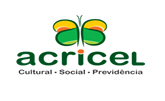 NÃO ADESÃO ao planOPLANO DE APOSENTADORIA ACRICELPREV2011.0004-83NÃO ADESÃO ao planOPLANO DE APOSENTADORIA ACRICELPREV2011.0004-83NÃO ADESÃO ao planOPLANO DE APOSENTADORIA ACRICELPREV2011.0004-83NÃO ADESÃO ao planOPLANO DE APOSENTADORIA ACRICELPREV2011.0004-83NÃO ADESÃO ao planOPLANO DE APOSENTADORIA ACRICELPREV2011.0004-83NÃO ADESÃO ao planOPLANO DE APOSENTADORIA ACRICELPREV2011.0004-83NÃO ADESÃO ao planOPLANO DE APOSENTADORIA ACRICELPREV2011.0004-83NÃO ADESÃO ao planOPLANO DE APOSENTADORIA ACRICELPREV2011.0004-83NÃO ADESÃO ao planOPLANO DE APOSENTADORIA ACRICELPREV2011.0004-83NÃO ADESÃO ao planOPLANO DE APOSENTADORIA ACRICELPREV2011.0004-83NÃO ADESÃO ao planOPLANO DE APOSENTADORIA ACRICELPREV2011.0004-83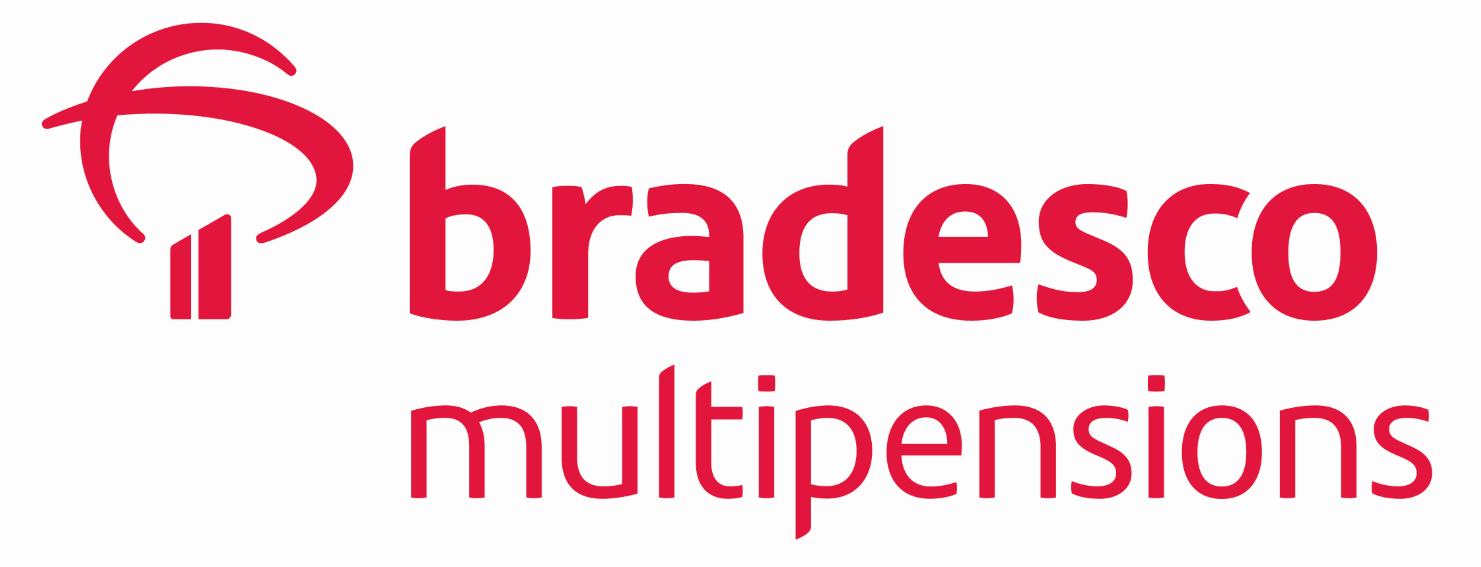 InstituidorInstituidorInstituidorInstituidorInstituidorInstituidorInstituidorInstituidorInstituidorInstituidorMatricula na EmpresaMatricula na EmpresaMatricula na EmpresaMatricula na EmpresaMatricula na EmpresaNome completo do declarante Nome completo do declarante Nome completo do declarante Nome completo do declarante Nome completo do declarante Nome completo do declarante Nome completo do declarante Nome completo do declarante Nome completo do declarante Nome completo do declarante Nome completo do declarante Nome completo do declarante Nome completo do declarante Nome completo do declarante Nome completo do declarante Data de nascimento  /  /    Data de nascimento  /  /    Data de nascimento  /  /    Data de admissão  /  /          Data de admissão  /  /          Data de admissão  /  /          Data de admissão  /  /          Sexo F  MSexo F  MCPF CPF CPF CPF CPF CPF CEPEndereço (Logradouro)Endereço (Logradouro)Endereço (Logradouro)Endereço (Logradouro)Endereço (Logradouro)Endereço (Logradouro)Endereço (Logradouro)Endereço (Logradouro)Endereço (Logradouro)Endereço (Logradouro)Endereço (Logradouro)NúmeroNúmeroComplementoPaísPaísPaísUFUFMunicípioMunicípioMunicípioMunicípioMunicípioBairroBairroBairroTelefone Comercial(      )      Telefone Celular(      )      Telefone Celular(      )      Telefone Celular(      )      Telefone Celular(      )      Telefone Residencial(      )      Telefone Residencial(      )      Telefone Residencial(      )      E-mailE-mailE-mailE-mailE-mailE-mailDeclaro ter conhecimento de que o Instituidor em referência tem instituído o Plano de Aposentadoria AcricelPrev, administrado pelo MultiBRA Instituidor - Fundo Múltiplo, extensivo a todos os seus empregados.Por este instrumento, afirmo, de livre e espontânea vontade, que não tenho interesse em aderir ou participar deste Plano, ciente de que não terei em nenhuma hipótese direito aos benefícios dele decorrentes, liberando o Instituidor e o MultiBRA Instituidor - Fundo Múltiplo, de qualquer responsabilidade quanto a minha não adesão e também por esta declaração.Declaro, para todos os fins, ter pleno conhecimento de todas as Normas Estatutárias e Regulamentares que regem o referido Plano, bem como as atividades dessa Entidade Fechada de Previdência Complementar, tendo recebido do Instituidor cópia do Estatuto do MultiBRA Instituidor - Fundo Múltiplo, do Regulamento do Plano de Aposentadoria AcricelPrev e do seu correspondente Material Explicativo._______________________________           ______________________________              _________________________________Local e data                                                    Assinatura do Participante                         Assinatura e carimbo do Representante                                                                        (Firma Reconhecida por Autenticidade)*                       Outorgado do Plano de BenefíciosDeclaro ter conhecimento de que o Instituidor em referência tem instituído o Plano de Aposentadoria AcricelPrev, administrado pelo MultiBRA Instituidor - Fundo Múltiplo, extensivo a todos os seus empregados.Por este instrumento, afirmo, de livre e espontânea vontade, que não tenho interesse em aderir ou participar deste Plano, ciente de que não terei em nenhuma hipótese direito aos benefícios dele decorrentes, liberando o Instituidor e o MultiBRA Instituidor - Fundo Múltiplo, de qualquer responsabilidade quanto a minha não adesão e também por esta declaração.Declaro, para todos os fins, ter pleno conhecimento de todas as Normas Estatutárias e Regulamentares que regem o referido Plano, bem como as atividades dessa Entidade Fechada de Previdência Complementar, tendo recebido do Instituidor cópia do Estatuto do MultiBRA Instituidor - Fundo Múltiplo, do Regulamento do Plano de Aposentadoria AcricelPrev e do seu correspondente Material Explicativo._______________________________           ______________________________              _________________________________Local e data                                                    Assinatura do Participante                         Assinatura e carimbo do Representante                                                                        (Firma Reconhecida por Autenticidade)*                       Outorgado do Plano de BenefíciosDeclaro ter conhecimento de que o Instituidor em referência tem instituído o Plano de Aposentadoria AcricelPrev, administrado pelo MultiBRA Instituidor - Fundo Múltiplo, extensivo a todos os seus empregados.Por este instrumento, afirmo, de livre e espontânea vontade, que não tenho interesse em aderir ou participar deste Plano, ciente de que não terei em nenhuma hipótese direito aos benefícios dele decorrentes, liberando o Instituidor e o MultiBRA Instituidor - Fundo Múltiplo, de qualquer responsabilidade quanto a minha não adesão e também por esta declaração.Declaro, para todos os fins, ter pleno conhecimento de todas as Normas Estatutárias e Regulamentares que regem o referido Plano, bem como as atividades dessa Entidade Fechada de Previdência Complementar, tendo recebido do Instituidor cópia do Estatuto do MultiBRA Instituidor - Fundo Múltiplo, do Regulamento do Plano de Aposentadoria AcricelPrev e do seu correspondente Material Explicativo._______________________________           ______________________________              _________________________________Local e data                                                    Assinatura do Participante                         Assinatura e carimbo do Representante                                                                        (Firma Reconhecida por Autenticidade)*                       Outorgado do Plano de BenefíciosDeclaro ter conhecimento de que o Instituidor em referência tem instituído o Plano de Aposentadoria AcricelPrev, administrado pelo MultiBRA Instituidor - Fundo Múltiplo, extensivo a todos os seus empregados.Por este instrumento, afirmo, de livre e espontânea vontade, que não tenho interesse em aderir ou participar deste Plano, ciente de que não terei em nenhuma hipótese direito aos benefícios dele decorrentes, liberando o Instituidor e o MultiBRA Instituidor - Fundo Múltiplo, de qualquer responsabilidade quanto a minha não adesão e também por esta declaração.Declaro, para todos os fins, ter pleno conhecimento de todas as Normas Estatutárias e Regulamentares que regem o referido Plano, bem como as atividades dessa Entidade Fechada de Previdência Complementar, tendo recebido do Instituidor cópia do Estatuto do MultiBRA Instituidor - Fundo Múltiplo, do Regulamento do Plano de Aposentadoria AcricelPrev e do seu correspondente Material Explicativo._______________________________           ______________________________              _________________________________Local e data                                                    Assinatura do Participante                         Assinatura e carimbo do Representante                                                                        (Firma Reconhecida por Autenticidade)*                       Outorgado do Plano de BenefíciosDeclaro ter conhecimento de que o Instituidor em referência tem instituído o Plano de Aposentadoria AcricelPrev, administrado pelo MultiBRA Instituidor - Fundo Múltiplo, extensivo a todos os seus empregados.Por este instrumento, afirmo, de livre e espontânea vontade, que não tenho interesse em aderir ou participar deste Plano, ciente de que não terei em nenhuma hipótese direito aos benefícios dele decorrentes, liberando o Instituidor e o MultiBRA Instituidor - Fundo Múltiplo, de qualquer responsabilidade quanto a minha não adesão e também por esta declaração.Declaro, para todos os fins, ter pleno conhecimento de todas as Normas Estatutárias e Regulamentares que regem o referido Plano, bem como as atividades dessa Entidade Fechada de Previdência Complementar, tendo recebido do Instituidor cópia do Estatuto do MultiBRA Instituidor - Fundo Múltiplo, do Regulamento do Plano de Aposentadoria AcricelPrev e do seu correspondente Material Explicativo._______________________________           ______________________________              _________________________________Local e data                                                    Assinatura do Participante                         Assinatura e carimbo do Representante                                                                        (Firma Reconhecida por Autenticidade)*                       Outorgado do Plano de BenefíciosDeclaro ter conhecimento de que o Instituidor em referência tem instituído o Plano de Aposentadoria AcricelPrev, administrado pelo MultiBRA Instituidor - Fundo Múltiplo, extensivo a todos os seus empregados.Por este instrumento, afirmo, de livre e espontânea vontade, que não tenho interesse em aderir ou participar deste Plano, ciente de que não terei em nenhuma hipótese direito aos benefícios dele decorrentes, liberando o Instituidor e o MultiBRA Instituidor - Fundo Múltiplo, de qualquer responsabilidade quanto a minha não adesão e também por esta declaração.Declaro, para todos os fins, ter pleno conhecimento de todas as Normas Estatutárias e Regulamentares que regem o referido Plano, bem como as atividades dessa Entidade Fechada de Previdência Complementar, tendo recebido do Instituidor cópia do Estatuto do MultiBRA Instituidor - Fundo Múltiplo, do Regulamento do Plano de Aposentadoria AcricelPrev e do seu correspondente Material Explicativo._______________________________           ______________________________              _________________________________Local e data                                                    Assinatura do Participante                         Assinatura e carimbo do Representante                                                                        (Firma Reconhecida por Autenticidade)*                       Outorgado do Plano de BenefíciosDeclaro ter conhecimento de que o Instituidor em referência tem instituído o Plano de Aposentadoria AcricelPrev, administrado pelo MultiBRA Instituidor - Fundo Múltiplo, extensivo a todos os seus empregados.Por este instrumento, afirmo, de livre e espontânea vontade, que não tenho interesse em aderir ou participar deste Plano, ciente de que não terei em nenhuma hipótese direito aos benefícios dele decorrentes, liberando o Instituidor e o MultiBRA Instituidor - Fundo Múltiplo, de qualquer responsabilidade quanto a minha não adesão e também por esta declaração.Declaro, para todos os fins, ter pleno conhecimento de todas as Normas Estatutárias e Regulamentares que regem o referido Plano, bem como as atividades dessa Entidade Fechada de Previdência Complementar, tendo recebido do Instituidor cópia do Estatuto do MultiBRA Instituidor - Fundo Múltiplo, do Regulamento do Plano de Aposentadoria AcricelPrev e do seu correspondente Material Explicativo._______________________________           ______________________________              _________________________________Local e data                                                    Assinatura do Participante                         Assinatura e carimbo do Representante                                                                        (Firma Reconhecida por Autenticidade)*                       Outorgado do Plano de BenefíciosDeclaro ter conhecimento de que o Instituidor em referência tem instituído o Plano de Aposentadoria AcricelPrev, administrado pelo MultiBRA Instituidor - Fundo Múltiplo, extensivo a todos os seus empregados.Por este instrumento, afirmo, de livre e espontânea vontade, que não tenho interesse em aderir ou participar deste Plano, ciente de que não terei em nenhuma hipótese direito aos benefícios dele decorrentes, liberando o Instituidor e o MultiBRA Instituidor - Fundo Múltiplo, de qualquer responsabilidade quanto a minha não adesão e também por esta declaração.Declaro, para todos os fins, ter pleno conhecimento de todas as Normas Estatutárias e Regulamentares que regem o referido Plano, bem como as atividades dessa Entidade Fechada de Previdência Complementar, tendo recebido do Instituidor cópia do Estatuto do MultiBRA Instituidor - Fundo Múltiplo, do Regulamento do Plano de Aposentadoria AcricelPrev e do seu correspondente Material Explicativo._______________________________           ______________________________              _________________________________Local e data                                                    Assinatura do Participante                         Assinatura e carimbo do Representante                                                                        (Firma Reconhecida por Autenticidade)*                       Outorgado do Plano de BenefíciosDeclaro ter conhecimento de que o Instituidor em referência tem instituído o Plano de Aposentadoria AcricelPrev, administrado pelo MultiBRA Instituidor - Fundo Múltiplo, extensivo a todos os seus empregados.Por este instrumento, afirmo, de livre e espontânea vontade, que não tenho interesse em aderir ou participar deste Plano, ciente de que não terei em nenhuma hipótese direito aos benefícios dele decorrentes, liberando o Instituidor e o MultiBRA Instituidor - Fundo Múltiplo, de qualquer responsabilidade quanto a minha não adesão e também por esta declaração.Declaro, para todos os fins, ter pleno conhecimento de todas as Normas Estatutárias e Regulamentares que regem o referido Plano, bem como as atividades dessa Entidade Fechada de Previdência Complementar, tendo recebido do Instituidor cópia do Estatuto do MultiBRA Instituidor - Fundo Múltiplo, do Regulamento do Plano de Aposentadoria AcricelPrev e do seu correspondente Material Explicativo._______________________________           ______________________________              _________________________________Local e data                                                    Assinatura do Participante                         Assinatura e carimbo do Representante                                                                        (Firma Reconhecida por Autenticidade)*                       Outorgado do Plano de BenefíciosDeclaro ter conhecimento de que o Instituidor em referência tem instituído o Plano de Aposentadoria AcricelPrev, administrado pelo MultiBRA Instituidor - Fundo Múltiplo, extensivo a todos os seus empregados.Por este instrumento, afirmo, de livre e espontânea vontade, que não tenho interesse em aderir ou participar deste Plano, ciente de que não terei em nenhuma hipótese direito aos benefícios dele decorrentes, liberando o Instituidor e o MultiBRA Instituidor - Fundo Múltiplo, de qualquer responsabilidade quanto a minha não adesão e também por esta declaração.Declaro, para todos os fins, ter pleno conhecimento de todas as Normas Estatutárias e Regulamentares que regem o referido Plano, bem como as atividades dessa Entidade Fechada de Previdência Complementar, tendo recebido do Instituidor cópia do Estatuto do MultiBRA Instituidor - Fundo Múltiplo, do Regulamento do Plano de Aposentadoria AcricelPrev e do seu correspondente Material Explicativo._______________________________           ______________________________              _________________________________Local e data                                                    Assinatura do Participante                         Assinatura e carimbo do Representante                                                                        (Firma Reconhecida por Autenticidade)*                       Outorgado do Plano de BenefíciosDeclaro ter conhecimento de que o Instituidor em referência tem instituído o Plano de Aposentadoria AcricelPrev, administrado pelo MultiBRA Instituidor - Fundo Múltiplo, extensivo a todos os seus empregados.Por este instrumento, afirmo, de livre e espontânea vontade, que não tenho interesse em aderir ou participar deste Plano, ciente de que não terei em nenhuma hipótese direito aos benefícios dele decorrentes, liberando o Instituidor e o MultiBRA Instituidor - Fundo Múltiplo, de qualquer responsabilidade quanto a minha não adesão e também por esta declaração.Declaro, para todos os fins, ter pleno conhecimento de todas as Normas Estatutárias e Regulamentares que regem o referido Plano, bem como as atividades dessa Entidade Fechada de Previdência Complementar, tendo recebido do Instituidor cópia do Estatuto do MultiBRA Instituidor - Fundo Múltiplo, do Regulamento do Plano de Aposentadoria AcricelPrev e do seu correspondente Material Explicativo._______________________________           ______________________________              _________________________________Local e data                                                    Assinatura do Participante                         Assinatura e carimbo do Representante                                                                        (Firma Reconhecida por Autenticidade)*                       Outorgado do Plano de BenefíciosDeclaro ter conhecimento de que o Instituidor em referência tem instituído o Plano de Aposentadoria AcricelPrev, administrado pelo MultiBRA Instituidor - Fundo Múltiplo, extensivo a todos os seus empregados.Por este instrumento, afirmo, de livre e espontânea vontade, que não tenho interesse em aderir ou participar deste Plano, ciente de que não terei em nenhuma hipótese direito aos benefícios dele decorrentes, liberando o Instituidor e o MultiBRA Instituidor - Fundo Múltiplo, de qualquer responsabilidade quanto a minha não adesão e também por esta declaração.Declaro, para todos os fins, ter pleno conhecimento de todas as Normas Estatutárias e Regulamentares que regem o referido Plano, bem como as atividades dessa Entidade Fechada de Previdência Complementar, tendo recebido do Instituidor cópia do Estatuto do MultiBRA Instituidor - Fundo Múltiplo, do Regulamento do Plano de Aposentadoria AcricelPrev e do seu correspondente Material Explicativo._______________________________           ______________________________              _________________________________Local e data                                                    Assinatura do Participante                         Assinatura e carimbo do Representante                                                                        (Firma Reconhecida por Autenticidade)*                       Outorgado do Plano de BenefíciosDeclaro ter conhecimento de que o Instituidor em referência tem instituído o Plano de Aposentadoria AcricelPrev, administrado pelo MultiBRA Instituidor - Fundo Múltiplo, extensivo a todos os seus empregados.Por este instrumento, afirmo, de livre e espontânea vontade, que não tenho interesse em aderir ou participar deste Plano, ciente de que não terei em nenhuma hipótese direito aos benefícios dele decorrentes, liberando o Instituidor e o MultiBRA Instituidor - Fundo Múltiplo, de qualquer responsabilidade quanto a minha não adesão e também por esta declaração.Declaro, para todos os fins, ter pleno conhecimento de todas as Normas Estatutárias e Regulamentares que regem o referido Plano, bem como as atividades dessa Entidade Fechada de Previdência Complementar, tendo recebido do Instituidor cópia do Estatuto do MultiBRA Instituidor - Fundo Múltiplo, do Regulamento do Plano de Aposentadoria AcricelPrev e do seu correspondente Material Explicativo._______________________________           ______________________________              _________________________________Local e data                                                    Assinatura do Participante                         Assinatura e carimbo do Representante                                                                        (Firma Reconhecida por Autenticidade)*                       Outorgado do Plano de BenefíciosDeclaro ter conhecimento de que o Instituidor em referência tem instituído o Plano de Aposentadoria AcricelPrev, administrado pelo MultiBRA Instituidor - Fundo Múltiplo, extensivo a todos os seus empregados.Por este instrumento, afirmo, de livre e espontânea vontade, que não tenho interesse em aderir ou participar deste Plano, ciente de que não terei em nenhuma hipótese direito aos benefícios dele decorrentes, liberando o Instituidor e o MultiBRA Instituidor - Fundo Múltiplo, de qualquer responsabilidade quanto a minha não adesão e também por esta declaração.Declaro, para todos os fins, ter pleno conhecimento de todas as Normas Estatutárias e Regulamentares que regem o referido Plano, bem como as atividades dessa Entidade Fechada de Previdência Complementar, tendo recebido do Instituidor cópia do Estatuto do MultiBRA Instituidor - Fundo Múltiplo, do Regulamento do Plano de Aposentadoria AcricelPrev e do seu correspondente Material Explicativo._______________________________           ______________________________              _________________________________Local e data                                                    Assinatura do Participante                         Assinatura e carimbo do Representante                                                                        (Firma Reconhecida por Autenticidade)*                       Outorgado do Plano de BenefíciosDeclaro ter conhecimento de que o Instituidor em referência tem instituído o Plano de Aposentadoria AcricelPrev, administrado pelo MultiBRA Instituidor - Fundo Múltiplo, extensivo a todos os seus empregados.Por este instrumento, afirmo, de livre e espontânea vontade, que não tenho interesse em aderir ou participar deste Plano, ciente de que não terei em nenhuma hipótese direito aos benefícios dele decorrentes, liberando o Instituidor e o MultiBRA Instituidor - Fundo Múltiplo, de qualquer responsabilidade quanto a minha não adesão e também por esta declaração.Declaro, para todos os fins, ter pleno conhecimento de todas as Normas Estatutárias e Regulamentares que regem o referido Plano, bem como as atividades dessa Entidade Fechada de Previdência Complementar, tendo recebido do Instituidor cópia do Estatuto do MultiBRA Instituidor - Fundo Múltiplo, do Regulamento do Plano de Aposentadoria AcricelPrev e do seu correspondente Material Explicativo._______________________________           ______________________________              _________________________________Local e data                                                    Assinatura do Participante                         Assinatura e carimbo do Representante                                                                        (Firma Reconhecida por Autenticidade)*                       Outorgado do Plano de Benefícios